Publicado en Ciudad de México el 16/02/2021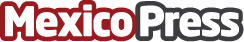 Home Office: forma de trabajar que se regula en México, De la Paz, Costemalle-DFK explica en que consisteEl teletrabajo en México será regulado por la Secretaría de Trabajo y Previsión Social. A partir de 2021 las personas trabajadoras que desarrollen más del 40% del tiempo sus actividades en casa entrarán en la modalidad de teletrabajo. El teletrabajo tendrá ciertas condiciones que tanto el trabajador como las empresas deben cumplirDatos de contacto:Alejandra PérezMejor gestión más negocios 5519594802Nota de prensa publicada en: https://www.mexicopress.com.mx/home-office-forma-de-trabajar-que-se-regula-en Categorías: Finanzas Comunicación Marketing Emprendedores Recursos humanos Ciudad de México http://www.mexicopress.com.mx